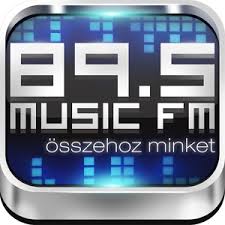 Bochkorék segítettek a világbajnoknak A 89.5 Music FM összefogott és segített. Bochkorékat nem hagyta nyugodni a hír, hogy eltűnt Liu Shaolin Sándor korcsolya világbajnokunk felszerelése, ezért mozgósították a hallgatókat. Estére meglett a kori.Vasárnap este eltűnt az idén vb aranyérmet begyűjtött korcsolyázónk, Liu Shaolin Sándor legnagyobb kincse, a felszerelése. A világbajnok vasárnap egy étteremben vacsorázott, majd otthon vette észre, hogy eltűnt a csomagtartóból a táskája.Még szerencse, hogy van még olyan rádió, amit legalább a fél ország hallgat: a Music FM népes hallgatótáborát Bochkorék kérték meg, segítsenek a nélkülözhetetlen kellékek keresésében. A rádióban folyamatosan ment a felhívás, hétfő estére pedig a Music Doktor műsora alatt jött is a hívás: megvan a teljes felszerelés. A világbajnokot is nagyon meglepte az eset, nem is értette, hogyan történt. „Egy fekete zsákban visszavitték az étterembe a felszereléseimet, de pontosan nem tudom, ki tette és hogyan történt, csak felhívtak a vendéglátóhelyről, hogy megvan a korcsolyám” – mondta hétfőn az MTI-nek.Music FM, 2016. november 22.Vető Viktóriapresspresso20 4113504